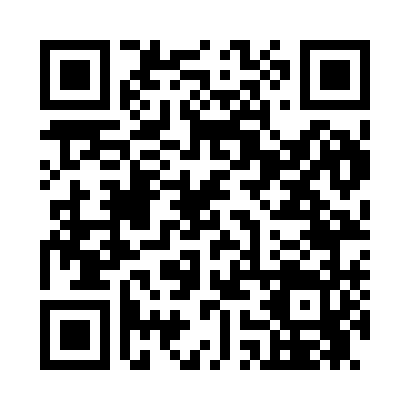 Prayer times for Bordenax, Louisiana, USAMon 1 Jul 2024 - Wed 31 Jul 2024High Latitude Method: Angle Based RulePrayer Calculation Method: Islamic Society of North AmericaAsar Calculation Method: ShafiPrayer times provided by https://www.salahtimes.comDateDayFajrSunriseDhuhrAsrMaghribIsha1Mon4:426:031:114:538:199:402Tue4:426:041:114:538:199:403Wed4:436:041:114:538:189:404Thu4:446:051:124:548:189:395Fri4:446:051:124:548:189:396Sat4:456:061:124:548:189:397Sun4:456:061:124:548:189:398Mon4:466:071:124:548:189:389Tue4:476:071:124:548:179:3810Wed4:476:081:134:558:179:3711Thu4:486:081:134:558:179:3712Fri4:496:091:134:558:169:3613Sat4:506:101:134:558:169:3614Sun4:506:101:134:558:169:3515Mon4:516:111:134:558:159:3516Tue4:526:111:134:558:159:3417Wed4:536:121:134:558:149:3318Thu4:546:131:134:558:149:3319Fri4:546:131:134:558:139:3220Sat4:556:141:134:558:139:3121Sun4:566:141:144:558:129:3022Mon4:576:151:144:558:129:3023Tue4:586:161:144:558:119:2924Wed4:596:161:144:558:119:2825Thu5:006:171:144:558:109:2726Fri5:006:181:144:558:099:2627Sat5:016:181:144:558:089:2528Sun5:026:191:144:558:089:2429Mon5:036:201:144:558:079:2330Tue5:046:201:134:558:069:2231Wed5:056:211:134:558:059:21